Załącznik nr 2 WNIOSEK O PRZYJĘCIE DZIECKA DO PRZEDSZKOLA  W ZESPOLE PLACÓWEK OŚWIATOWYCH W GACKACH   NA ROK SZKOLNY …………….  Dane osobowe dziecka i jego rodziców/opiekunów prawnych oraz dodatkowe 
informacje o dziecku DODATKOWE INFORMACJE O DZIECKU Informacja o spełnianiu kryteriów określonych w ustawie o prawie oświatowym. (proszę wpisać tak lub nie)     Jeśli pojawiła się w którymś z kryteriów odpowiedź twierdząca należy do wniosku dołączyć dokumenty potwierdzające spełnianie danego kryterium.   *Oświadczenia, o których mowa składa się pod rygorem odpowiedzialności karnej za składanie fałszywych zeznań.  INFORMACJA O ZŁOŻENIU WNIOSKU O PRZYJĘCIE DO INNYCH              JEDNOSTEK WYCHOWANIA PRZEDSZKOLNEGO. 
            PROSZĘ ZAKREŚLIĆ W PĘTLĘ WŁAŚCIWĄ ODPOWIEDŹ Czy wniosek o przyjęcie dziecka do przedszkola został złożony do innych placówek  niż ZPO Przedszkole w Gackach                                       TAK               NIE  Jeśli TAK to proszę podać nazwę  placówki, do której wniosek został złożony: …………………………………………………………………………………………………………………………………………………………………………………………………………………………Czy przedszkole w Gackach jest przedszkolem pierwszego wyboru?  TAK/NIE INFORMACJA O SPEŁNIANIU KRYTERIÓW WYNIKAJĄCYCH Z UCHWAŁY 
RADY MIEJSKIEJ W PIŃCZOWIE NRXL/345/2017 Z 28 GRUDNIA 2017R. OKREŚLONYCH  PROSZĘ WPISAĆ ODPOWIEDŹ TAK LUB NIE Jeśli pojawiła się w którymś z kryteriów odpowiedź twierdząca należy do wniosku dołączyć oświadczenia potwierdzające spełnianie danego kryterium.  *Oświadczenia, o których mowa składa się pod rygorem odpowiedzialności karnej za składanie fałszywych zeznań.  Gacki, dn. ……………………...            	                 .............……………………                                                                                                                                                                                                                                                                                                                                                                                            (  podpis rodzica/prawnego opiekuna)OŚWIADCZENIE O CZASIE POBYTU DZIECKA W PRZEDSZKOLU. Oświadczam, że dziecko ………………………………………………………………. (imię i nazwisko dziecka) będzie przebywało w przedszkolu od godz. ……………….. do godz. ………….....,co stanowi ……………………. godzin dziennie. 
                    (liczba godzin łącznie)                                                                                                                                                                                                                                                                                                                                                                                           ………………………………………………..                                                                                                                                Podpis osoby składającej oświadczenia OŚWIADCZAM, ŻE: Wyrażam zgodę na uczestnictwo mojego syna/córki w spacerach i wycieczkach na terenie osiedla gacki, wynikających z realizacji podstawy programowej wychowania przedszkolnego, Wyrażam zgodę na wykorzystywanie zdjęć, wytworów plastycznych mojego dziecka do promocji przedszkola w środowisku lokalnym oraz w konkursach organizowanych dla dzieci przez instytucje zewnętrzne, Zezwalam na publikację zdjęć i filmów dzieci z uroczystości przedszkolnych na stronie internetowej miasta i gminy Pińczów, stronie internetowej przedszkola, w lokalnej prasie oraz w galerii zdjęć w holu i salach przedszkola, Wyrażam zgodę na sprawdzanie mojemu dziecku czystości głowy przez higienistkę szkolną oraz wychowawczynie przedszkola Wyrażam zgodę na pomiar temperatury ciała mojego dziecka w przypadku pojawienia się symptomów chorobowych lub złego samopoczucia dziecka w trakcie pobytu w przedszkolu.  Moje dziecko jest samodzielne: nie korzysta z pieluch, sygnalizuje potrzeby fizjologiczne i samodzielnie spożywa posiłki. Oświadczam, że w/w informacje są zgodne ze stanem faktycznym. ZOBOWIĄZANIA RODZICÓW / PRAWNYCH OPIEKUNÓW DO : Zawiadomienia przedszkola o wszelkich zmianach w podanych wyżej informacjach Zapoznania się i przestrzegania postanowień Statutu Przedszkola Regularnego uiszczania opłat za przedszkole w wyznaczonych terminach (do 15 każdego miesiąca) Przyprowadzania do przedszkola zdrowego dziecka  Uczestniczenia w zebraniach rodziców         ………………………………………………………………………………………… 	 	 	…………………………………………………………………………………….. 	 Podpis matki/opiekunki prawnej 	 	 	podpis ojca/opiekuna prawnego KLAUZULA INFORMACYJNA 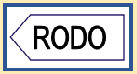                                                                                                                              ZESPÓŁ PLACÓWEK OŚWIATOWYCH W GACKACH
                                                                                                                                      .............…………………….............                                                                                                                                                                                                                                                                                                                                                                                                                         (podpis rodzica/prawnego opiekuna)Załącznik 4 Oświadczenie dotyczące zatrudnienie rodziców/ opiekunów prawnych  
( każdy rodzic wypełnia odrębne oświadczenie) ……………………………………………………………………………………………….. ( imię i nazwisko rodzica/ opiekuna prawnego) …………………………………………………………………………………………………                                                                               (adres zamieszkania)  
Świadomy/a odpowiedzialności karnej za złożenie fałszywego oświadczenia oświadczam, 
że miejsce mojej pracy znajduje się w obwodzie …………………………………………………………………………………………………. ( wpisać nazwę szkoły podstawowej) tj.…………………………………………………………………………………………….. (wpisać adres pracy)   ……………………………                                       …………………………………………                                            (miejscowość, data) 	 	 	                                                       	 	(podpis osoby składającej oświadczenie) Załącznik 4 Oświadczenie dotyczące zatrudnienie rodziców/ opiekunów prawnych  
( każdy rodzic wypełnia odrębne oświadczenie) ……………………………………………………………………………………………….. ( imię i nazwisko rodzica/ opiekuna prawnego) …………………………………………………………………………………………………                                                                               (adres zamieszkania)  
Świadomy/a odpowiedzialności karnej za złożenie fałszywego oświadczenia oświadczam, 
że miejsce mojej pracy znajduje się w obwodzie …………………………………………………………………………………………………. ( wpisać nazwę szkoły podstawowej) tj.…………………………………………………………………………………………….. (wpisać adres pracy)   ……………………………                                       …………………………………………                         (miejscowość, data) 	 	 	                                                       	 	(podpis osoby składającej oświadczenie) 
Załącznik 5 OŚWIADCZENIE O KONTYNUOWANIU WYCHOWANIA PRZEDSZKOLNEGO RODZEŃSTWA KANDYDATA  W PRZEDSZKOLU PUBLICZNYM          Oświadczam, że moje dziecko …………………………………………. będzie kontynuowało  (Imię i nazwisko dziecka) wychowanie przedszkolne w Zespole Placówek Oświatowych w Gackach – Przedszkolu w roku szkolnym ………………………………………………….. ……………………………                                                 …………………………………………                                                     (miejscowość, data) 	 	 	                                                       	 	(podpis osoby składającej oświadczenie) Załącznik 6Oświadczenie o czasie pobytu dziecka (tj. kandydata) w przedszkolu ……………………………………………………………………………….. 
( imię i nazwisko rodzica/ opiekuna prawnego)………………………………………………………………………………………(adres zamieszkania)Oświadczam, że moje dziecko  ………………………………………………………..........(imię i nazwisko dziecka)będzie przebywało w przedszkolu od godz. …………………… do godz. …………..…....tj. ……………….. godzin dziennie.……………………………                                       …………………………………………(miejscowość, data) 	 	 	 	                                     	(podpis osoby składającej oświadczenie)Załącznik 7Oświadczenie dotyczące miejsca zamieszkania babci/ dziadka/ dziadków dziecka
 (tj. kandydata) ………………………………………………………………………………..( imię i nazwisko rodzica/ opiekuna prawnego)……………………………………………………………………………………………….(adres zamieszkania)Świadomy/a odpowiedzialności karnej za złożenie fałszywego oświadczenia  oświadczam, że babcia/ dziadek/ dziadkowie*  mojego dziecka………………………………………………………………………………………………( imię i nazwisko babci/ dziadka)wspierają mnie w jego wychowaniu i mieszkają w obwodzie szkoły:…………………………………………………………………………………………………( wpisać nazwę szkoły podstawowej)                                                                                                                     *niewłaściwe skreślić……………………………                                       …………………………………………  
       (miejscowość, data) 	 	 	                         (podpis osoby składającej oświadczenie)Załącznik 8 Oświadczenie dotyczące realizacji obowiązku szkolnego przez rodzeństwo  dziecka  
(tj. kandydata)  ………………………………………………………………………………………………..…( imię i nazwisko rodzica/ opiekuna prawnego)…………………………………………………………………………………….……………(adres zamieszkania)Świadomy/a odpowiedzialności karnej za złożenie fałszywego oświadczeniaoświadczam,
 że rodzeństwo mojego dziecka tj.…………………………………………………………………………………………………(imię i nazwisko brata/ siostry kandydata)realizuje obowiązek szkolny w :…………………………………………………………………………………………………( wpisać nazwę szkoły podstawowej)……………………………                                       …………………………………………(miejscowość, data) 	 	 	 	                                                  (podpis osoby składającej oświadczenie)Załącznik 10 Podstawa prawna: Załącznik do obwieszczenia Ministra Edukacji Narodowej z dnia 28 maja 2020 r. (poz. 983) w sprawie ogłoszenia jednolitego tekstu rozporządzenia Ministra Edukacji Narodowej w sprawie warunków i sposobu organizowania nauki religii w publicznych przedszkolach i szkołach „ROZPORZĄDZENIE MINISTRA EDUKACJI NARODOWEJ1) z dnia 14 kwietnia 1992 r. w sprawie warunków i sposobu organizowania nauki religii w publicznych przedszkolach i szkołach”  DEKLARACJA RODZICÓW NA ZAJĘCIA RELIGII  W PRZEDSZKOLU W GACKACH  NA ROK SZKOLNY ........................ Dotycząca woli uczestnictwa ucznia w zajęciach z religii według norm i zasad kościoła rzymsko-katolickiego prowadzonych w Przedszkolu  Zespołu Placówek Oświatowych  w Gackach.Wyrażam chęć / nie wyrażam chęci (właściwe podkreślić) na uczestnictwo mojego dziecka………………………………………………………………………………………………(imię i nazwisko dziecka)w zajęciach religii w Przedszkolu w Gackach w roku szkolnym  …………………W przypadku braku zgody na uczestnictwo w zajęciach, dziecko będzie miało zapewnioną opiekę podczas zajęć.………….....................                                         ………………………………………..........
 (miejscowość i data)                                                                                   (Czytelny podpis rodziców/ opiekunów prawnych)Załącznik nr 9 KARTA ZGŁOSZENIA  DZIECKA DO STOŁÓWKI PRZEDSZKOLNEJ   W ZESPOLE PLACÓWEK OŚWIATOWYCH W GACKACH  W ROKU SZKOLNYM ……….Dane rodzica/opiekuna prawnego do kontaktu ze stołówką: Nazwisko i imię rodzica: .................................................... Adres zamieszkania: ……………………………………… Telefon kontaktowy: ........................................................... Nazwa banku i nr. rachunku bankowego do zwrotów: …………………………………. …………………………………………………………………………………………….  Deklaruję, że moje dziecko/dzieci będzie/ą  korzystać z wyżywienia w stołówce przedszkolnej  ZPO w Gackach w roku szkolnym ……………………. .  Cena całego posiłku: 7,00zł w tym, śniadanie – 3,00zł, obiad – 4,00zł *Proszę zaznaczyć x odpowiedni posiłek 
ZASADY KORZYSTANIA ZE STOŁÓWKI: 1. Wpłaty za posiłki dokonuje się do 15-go bieżącego miesiąca przelewem na poniżej podane  konto bankowe: BANK PKO BP O/PIŃCZÓW ZPO GACKI 
40 1020 2629 0000 9402 0366 1279  w tytule przelewu należy podać: imię i nazwisko dziecka, rok urodzenia, wpłata za który m-c oraz informację o Karcie Dużej Rodziny .  Informację o kwocie do zapłaty za czesne i wyżywienie dzieci dostają na początku każdego miesiąca w przedszkolu, lub uzyskają Państwo dzwoniąc pod nr . telefonu placówki (41 357 18 05-przedszkole, 41 357 18 04-szkoła). Brak wpłaty w podanych terminach spowoduje wstrzymanie wydawania posiłków dla dziecka do momentu uiszczenia opłaty bądź nieprzyjęcie dziecka do przedszkola. Zmiany w deklaracji wyżywienia  należy zgłosić pisemnie co najmniej 7 dni przed rozpoczęciem nowego miesiąca żywieniowego.  Oświadczam, że zapoznałam/em się z powyższą informacją oraz regulaminem stołówki i akceptuję jego zapisy.  Regulamin jest dostępny na stronie internetowej przedszkola oraz na stołówce przedszkolnej. Gacki, dn. ……………………...                             ......................................................                                                                                                                                            (  podpis rodzica/prawnego opiekuna)  1. Imię i nazwisko dziecka 2 Data i miejsce urodzenia dziecka 3 Pesel dziecka 4 Imiona i nazwiska rodziców/opiekunów prawnych dziecka Matki 4 Imiona i nazwiska rodziców/opiekunów prawnych dziecka Ojca 5 Adres zamieszkania dziecka 6 Adres zameldowania dziecka 7 Adres zamieszkania rodziców/opiekunów prawnych  dziecka 8 Adres poczty elektronicznej i numery telefonów rodziców/opiekunów prawnych dziecka Matki telefon 8 Adres poczty elektronicznej i numery telefonów rodziców/opiekunów prawnych dziecka Matki poczta elektroniczna 8 Adres poczty elektronicznej i numery telefonów rodziców/opiekunów prawnych dziecka Ojca telefon 8 Adres poczty elektronicznej i numery telefonów rodziców/opiekunów prawnych dziecka Ojca      poczta elektroniczna 9 Nazwa i adres SZKOŁY/ PRZEDSZKOLA obwodowej,do której powinno uczęszczać dziecko ze względu na miejsce zameldowania           ( proszę wpisać odpowiedz)            ( proszę wpisać odpowiedz) Który rok dziecko będzie uczęszczało do przedszkola (wpisać cyfrę ) Dziecko posiada orzeczenie o niepełnosprawności Dziecko posiada orzeczenie o potrzebie kształcenia specjalnego Dziecko posiada opinię Poradni Psychologiczno - Pedagogicznej Inne, ważne informacje o dziecku ( np. stałe choroby, niedosłuch, wady rozwojowe, alergie, rozwój psychofizyczny, szczególne uzdolnienia itp.) ………………….............................................................................................................................. .......................................................................................................................................................... .......................................................................................................................................................... .......................................................................................................................................................... .......................................................................................................................................................... .................................................................................................................................................................................................................................................................................................................... .......................................................................................................................................................... ........................................................ Inne, ważne informacje o dziecku ( np. stałe choroby, niedosłuch, wady rozwojowe, alergie, rozwój psychofizyczny, szczególne uzdolnienia itp.) ………………….............................................................................................................................. .......................................................................................................................................................... .......................................................................................................................................................... .......................................................................................................................................................... .......................................................................................................................................................... .................................................................................................................................................................................................................................................................................................................... .......................................................................................................................................................... ........................................................ Informacje te zostaną wykorzystane do zapewnienia właściwej opieki i bezpieczeństwa dziecka podczas jego pobytu w przedszkolu. Informacje te zostaną wykorzystane do zapewnienia właściwej opieki i bezpieczeństwa dziecka podczas jego pobytu w przedszkolu. Dziecko z rodziny wielodzietnej Dziecko niepełnosprawne Dziecko niepełnosprawnego rodzica lub rodzeństwa Dziecko niepełnosprawnych obojga rodziców Dziecko posiada orzeczenie o potrzebie kształcenia specjalnego Dziecko samotnie wychowującego rodzica Dziecko z rodziny zastępczej 1 Dziecko podlegające obowiązkowemu rocznemu przygotowaniu przedszkolnemu 2 Dziecko rodziców/opiekunów prawnych pracujących, studiujących lub uczących się w systemie dziennym . 3 Dziecko, którego rodzeństwo uczęszcza do tej samej placówki (przedszkola i szkoły)/kontynuuje wychowanie przedszkolne 4 Dziecko zamieszkuje w obwodzie naszego przedszkola 5 Dziecko zamieszkujące na terenie gminy Pińczów 6 Dziecko kontynuujące wychowanie przedszkolne VI. OŚWIADCZENIA RODZICÓW W PRZYPADKU UPOWAŻNIENIA INNYCH           OSÓB DO ODBIORU DZIECKA Z PRZEDSZKOLA Ja ........................................................................................ legitymująca się dowodem osobistym                        nazwisko i imię rodzica/prawnego opiekuna o numerze ........................................................................................................... upoważniam do odbioru mojego dziecka z przedszkola następujące osoby: (proszę podać imię i nazwisko osoby upoważnionej): ……………………………………………………………………………………………………………………………………………………………………………………………… ……………………………………………………………………………………………… ……………………………………………………………………………………………… ……………………………………………………………………………………………… ……………………………………………………………………………………………… ………………………………………………………………………………………………  
Gacki  
……………………………………… 
Data złożenia karty rekrutacyjnej Zgodnie z art. 13 ogólnego rozporządzenia z dnia 27 kwietnia 2016 r. w sprawie ochrony osób fizycznych                         w związku z przetwarzaniem danych osobowych i w sprawie swobodnego przepływu takich danych oraz uchylenia dyrektywy 95/46/WE  –  ogólne rozporządzenie o ochronie danych „RODO” (Dz. Urz. UE L 119 z 04.05.2016), informujemy, że:Administratorem Pani/Pana danych osobowych jest Zespół Placówek Oświatowych w Gackach, Osiedle Robotnicze Gacki 25, 28-400 Pińczów, telefon: 41 357 18 04, e-mail: gackisp@wp.plKontakt z Inspektorem Ochrony Danych - adres e-mail: iod.rodo.ochrona@gmail.com. Dane osobowe są przetwarzane w celu: wykonywania czynności zgodnie z udzielonymi zgodami: promowania działalności placówki oraz osiągnięć                               i umiejętności dziecka; zapewnienia udziału w zajęciach dodatkowych, żywienia dzieci, korzystania                          z pomocy psychologiczno-pedagogicznej, zawarcia umowy ubezpieczenia NNW (podane dane będą przetwarzane na podstawie art. 6 ust. 1 lit. a i art. 9 ust. 2 lit. a RODO);wykonywania czynności wymaganych obowiązującymi przepisami prawa: realizacji celów dydaktycznych, wychowawczych i opiekuńczych na podstawie ustawy z dnia 14 grudnia 2016 r. Prawo oświatowe; prowadzenie ewidencji dzieci na potrzeby procesów nauczania, realizacji procesu nauczania, prowadzenia dzienników grup, prowadzenie zadań z zakresu opieki pielęgniarskiej, żywienia dzieci, prowadzenia zajęć dodatkowych, realizacji zadań z zakresu BHP (podane dane będą przetwarzane na podstawie art. 6 ust. 1 pkt c RODO);realizacji prawnie uzasadnionego interesu administratora, a w szczególności: stosowania monitoringu                     w celu zapewnienia bezpieczeństwa dzieci, pracowników i mienia placówki, prowadzenia prac konserwatorskich i napraw infrastruktury informatycznej (podane dane będą przetwarzane na podstawie art. 6 ust. 1 pkt f RODO);prowadzenie zadań z zakresu opieki pielęgniarskiej, żywienia dzieci, prowadzenia zajęć dodatkowych (podane dane będą przetwarzane na podstawie art. 9 ust. 2 lit. h RODO);Odbiorcami Pani/Pana danych osobowych są: pracownicy Administratora; podmioty, którym należy udostępnić dane osobowe w celu wykonania obowiązku prawnego, a także podmioty, którym dane zostaną powierzone do zrealizowania celów przetwarzania.Pani/Pana dane osobowe będą przetwarzane przez okres co najmniej do końca okresu, w którym uczeń będzie uczęszczał do placówki lub do czasu wycofania zgody, zgłoszenia sprzeciwu, a w każdym razie przez okres wskazany przepisami związanymi z wypełnianiem obowiązku prawnego przez placówkę. Posiada Pani/Pan prawo dostępu do swoich danych oraz prawo ich sprostowania, usunięcia, ograniczenia przetwarzania, prawo do przenoszenia danych, prawo wniesienia sprzeciwu, a w zakresie przetwarzania danych na podstawie zgody -  prawo do cofnięcia zgody w dowolnym momencie.Ma Pani/Pan prawo wniesienia skargi do organu nadzorczego, tj. Prezesa Urzędu Ochrony Danych Osobowych, ul. Stawki 2, 00-193 Warszawa, gdy uzna Pani/Pan, że przetwarzanie danych narusza przepisy RODO.Podanie danych osobowych jest wymogiem ustawowym. W celu uczęszczania dziecka do placówki są Państwo zobowiązani do podania danych. Niepodanie danych skutkuje niemożnością realizowania zadań przez placówkę względem dziecka. Podanie danych udostępnionych na podstawie zgody dobrowolne, a brak zgody spowoduje niemożność zrealizowania zamierzonego celu, lecz nie wpłynie na realizację głównych zadań przez placówkę względem dziecka.Lp. Nazwisko i imię dziecka Śniadanie Obiad 